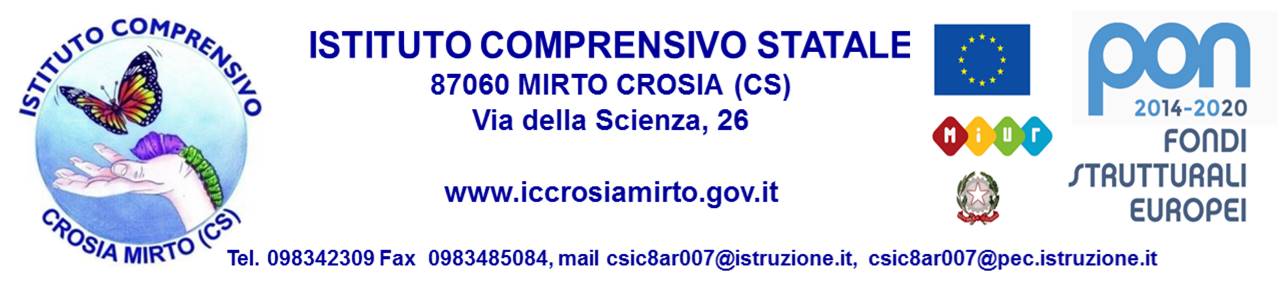 Anno Scolastico 20	/ 20RELAZIONE FINALE DELLA CLASSEClasse ……………	Sezione ……………Plesso di ………………………………………………………..………IL GRUPPO DOCENTI DI CLASSE:ELENCO NOMINATIVI                        	DISCIPLINESEZ. A – Organizzazione della classeLa classe è attualmente composta da:n. ……… alunni di cui: n. ……… alunni con certificazione (DSA o altro), n. .……... alunni stranieri. Gli alunni maschi sono………, le femmine sono……….. .Gli alunni che si avvalgono dell’insegnamento della Religione cattolica sono …………., mentre n. …………. alunni si avvalgono dell’attività alternativa.N. ………. alunni usufruiscono del servizio di refezione scolastica, e n. ………… alunni usufruiscono del servizio di trasporto comunale.Al termine dell’anno scolastico il gruppo classe risulta:Non cambiatoCambiato in quanto …………………………………………………………………………………………………………………………………………………………………………………………………………………………………………………………………………………………………………………………La classe:non ha l’insegnante di sostegnoha l’insegnante di sostegno per n. ………... ore settimanaliL’orario di classe prevede n. ………… ore di contemporaneità (esclusa la presenza di insegnanti di sostegno ), utilizzate per……………….………………………………………………………………………….……………………………………………………………………………………………………………………………………………SEZ. B – Valutazione del Processo FormativoDal registro di classe risulta che:La frequenza degli alunni è stata regolare per tuttiLa frequenza è stata regolare per la maggior parte e ……………………………………..………….(saltuaria, irregolare, scarsa…..) per n. ………. Alunniper i seguenti motivi:……………………………………………………………………………………………………I seguenti alunni hanno riportato, numero di assenze ...........................................................Gli alunni hanno partecipato ad attività didattiche aggiuntive del curricolo programmate: (Progettazioni extracurriculari per l’arricchimento dell’O.F.- Progettazioni PON …) .…………………………………………………………………………………………………………………...…………………………………………………………………………………………………………..……………………………….…Altro: …………………………………………………………………………………………………………………………….In relazione al percorso didattico programmato, nella classe:n. …….… alunni hanno seguito la programmazione del PEI (Piano Educativo Individualizzato– alunni con sostegno)n. ………. alunni hanno seguito un PDP (Percorso Didattico Personalizzato –alunni DSA)n. ………. alunni hanno seguito percorsi di alfabetizzazione (comunitari ed extracomunitari)per n. ………. ore settimanalin. ………. alunni hanno avuto interventi di insegnamento individualizzato diversificato:saltuari settimanali per n. ……..ore quotidiani.Le insegnanti hanno attivatoattività di recuperoattività di potenziamentoattività per classi aperteattività per gruppi di lavoro anche di classi diversemetodologie didattiche diversificatestrategie compensative e dispensativeAltro:…………………………………………………………………………………………………………………………i piani di miglioramento realizzati nel secondo quadrimestre hanno dato i seguenti risultati __________________________________________________________________________________________A conclusione dell’ a. s., la classe, in riferimento alle competenze e alle abilità raggiunte, risulta costituita dalle seguenti fasce di livello:A conclusione dell’attività svolta, la valutazione finale è la seguente:non ci sono casi problematici da segnalareci sono i seguenti casi da segnalare: …………………………………………………………………………....………………………………………………………………………………………………………………………………….………………………………………………………………………………………………………………………………….Secondo il parere unanime del CONSIGLIO DI CLASSE/GRUPPO DOCENTI :tutti gli alunni vengono ammessi alla classe/all’ordine successiva/o.n. ………. alunno/i non viene/vengono ammesso/i alla classe/all’ordine successiva/o perché ………………………………………………………………………………………………………...……………………………………………………………………………………………………………………………SEZ. C – Rapporti scuola – famigliaI colloqui con i genitori si sono svolti:regolarmente come da calendariosi sono avuti anche incontri straordinari concordati per esigenze particolarisi sono avuti anche incontri straordinari concordati con famiglie di alunni stranieriDurante l’anno scolastico la collaborazione delle famiglie è stata prevalentemente di tipo:CollaborativoFormaleCostanteSaltuarioAssenteConflittualeAltro: ………………………………………………………………………………………………………………………...SEZ. D – Rapporti con istituzioni territorialiGli	insegnanti	hanno	avuto	incontri	con	gli	specialisti	dell''ASL	in	data: ……………………………………………………… per:Nuove certificazioni di alunni diversamente abili e/o DSAIncontri di verifica del percorso didattico degli alunni diversamente abili o certificatiAltro: ………………………………………………………………………………………………………………………..Gli insegnanti:Non hanno avuto incontri con altre Istituzioni del territorioHanno avuto incontri con le seguenti altre Istituzioni del territorio(es. amministrazione comunale; associazioni ecc.):…………………………………………………………………………………………………….……………………………per: ……………….……………………………………………………………………………………..……………………con i seguenti risultati :....................................................................................................................................SEZ. F – viaggi e visite guidateLa classe ha partecipato alle seguenti visite e /o viaggi:............................................................................................................................................................................................................................................................................................................................................................................................Gli aspetti organizzativi sono stati curati nel modo seguente:.............................................................................................................................................................................................Gli aspetti didattici sono stati curati nel modo seguente:.............................................................................................................................................................................................i risultati in termine di conoscenze e di partecipazione sono stati i seguenti..........................................................................................................................................................................................................................................................................................................................................................................................................................................................................................................................................................................................……………………………, …….... Giugno ……….Gli insegnanti del consiglio di classe/il gruppo docenteHa una eccellente conoscenza delle disciplineConosce e comprende i contenuti delle discipline in modo molto apprezzabileConosce e comprende i contenuti delle discipline in modo completoConosce e comprende i contenuti delle discipline in modo discretoConosce e comprende le informazioni essenzialiConosce in maniera parziale gli elementi essenziali delle disciplinen. alunni _____n. alunni _____n. alunni _____n. alunni _____n. alunni _____n. alunni _____